Художественныежелезобетонныеограждения	www.gb-zabor.сомИП Гунько Д.С.01.03. 2019 гПРАЙС-ЛИСТ с 01.03.2019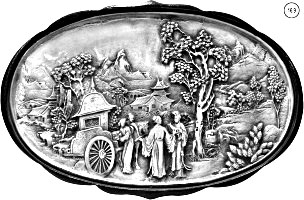 Настенное панно Путешествиеп.Зеленая Поляна,ул.Подгорная,31втел.:(4722) 29-56-60;8-910-324-45-53; 8-910-360-13-36.С 9 до 18.00Выходные:суббота, воскресениеС 8 до 18.00Выходные: суббота№ п/пНаименованиеГабаритные размеры:h - высота, м.а – длинна, м.Цена, руб.2-х секционный пролет(1 столб + 2 секции)h- 1,0а - 2,111003-х секционный пролет(1 столб + 3 секции)h- 1,5а - 2,115204-х секционный пролет(1 столб + 4 секции)h - 2,0а - 2,11910Столб – 0,5м. (над землей)1000*140*130320Столб – 1м. (над землей),  1500*140*130380Столб – 1.5м. (над землей)2200*140*130440Столб – 2м. (над землей)2800*140*130470Столб -2,5 м. (над землей)3400*140*130950Накладка на столб 2м.2230*230*65620Плита заборнаяh - 0,5а - 2.0360Блок «Скала», «Мозайка», «Бут»0,20*0,30; 0,25*0,27;190Блок «Кирпич»  Д1  Бут0,32*0,27/0,2*0,4210Блок кирпич 0,42*0,27400Балясина0,83*0,11*0,11550Балясина110*440*110400Перила для балясинстолбик 1320*70*150550Столбик для балясин880*125*125550Травница510*510*60/  0,47*60190 /210Фонарь-домик0,37*0,6*0,371500Ваза большая0,7*0,5*0,72500Ваза малая 0,35*0,35*4801000Шарикh-0,18150  Крышка  для столба Черепаха0,39*0,39, 0,45*0,45350/380Крышка  для столба Чешуя0,39*0,39, 0,45*0,45350/380Крышка для столба Черепица0,39*0,39/0,45*0,45350/380Накрытие на забор двухскатное610*300*90320Лев0,5700Бордюр полукруглый200*690*185300Бордюр прямой200*930*185300Шар на подставке370*115*115150Поребрик бордюрный1000*200*80160Парапет для забора2040*105*200360Крышка-шар290*290320Крышка-шар480*480750Блок керамзитобетонныйПустотелый М75 
390*190*19044Полублоккерамзитный390*90*19023Плитка тротуарная серая 6198*98*60 570Плитка тротуарная серая 4198*98*40470Плитка тротуарная цветная(красная ,коричневая) желтая 4198*98*40530/550/600Плитка тротуарная волна230*120*60480Плитка тротуарная цветная(красная ,коричневая) желтая 6198*98*60 630/650/700Башмак350*550*3101500Настенное панно Путешествие0,6*0,4 серый/крашеный1000К3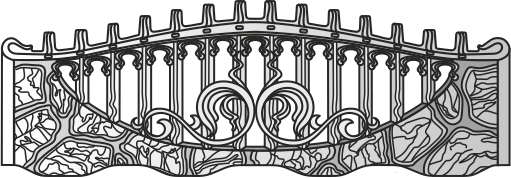 К3Д3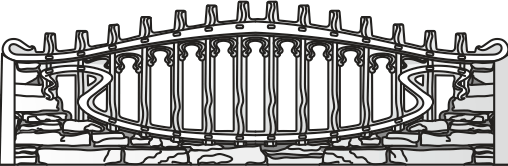 К2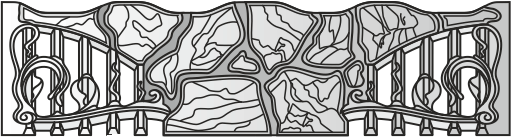 К2Д6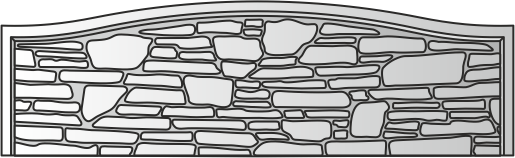 К4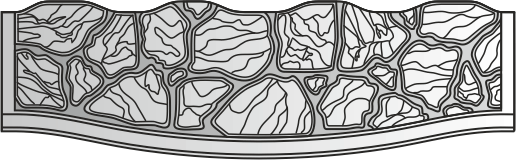 К4Д1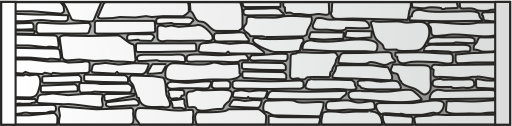 К1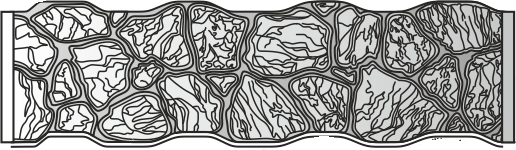 К1Р3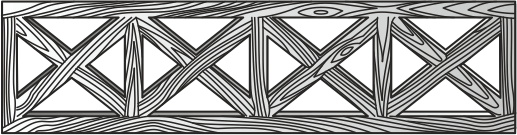 Г5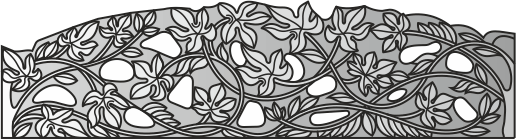 Г5Д2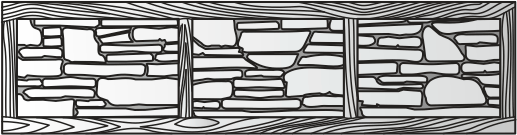 Г4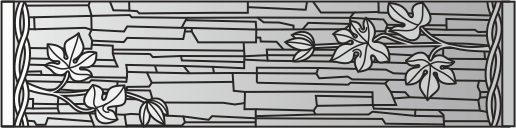 Г4Г3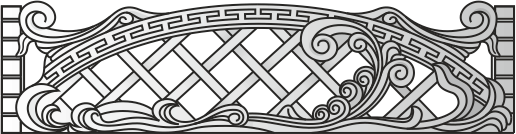 Г2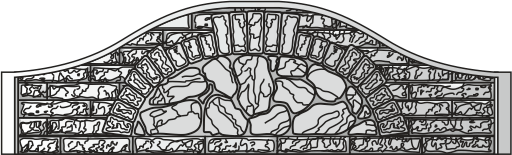 Г2П5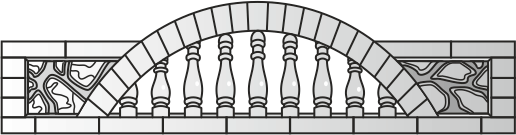 Г1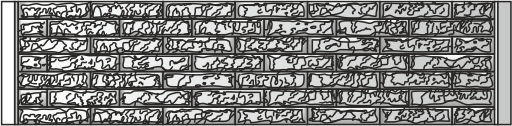 Г1П4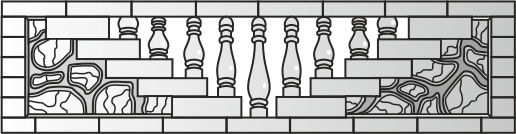 Д4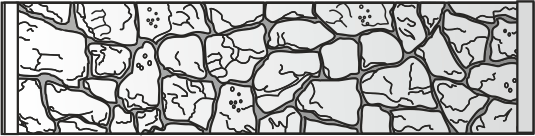 Д4П6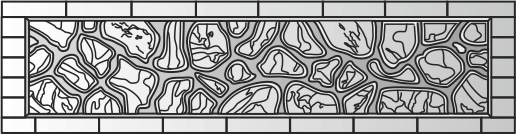 НОВИНКАВ2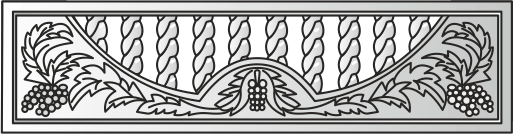 П3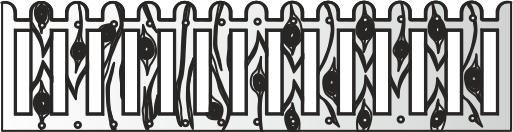 П3 В1  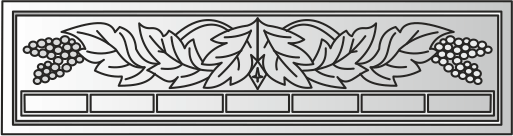 П2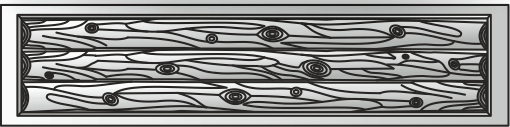 П2Н2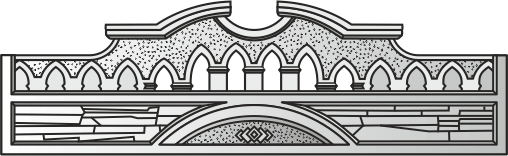 П8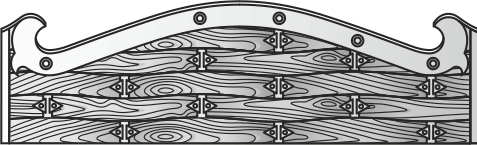 НОВИНКАП8НОВИНКАН1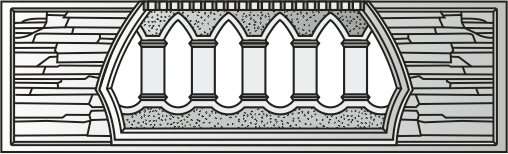 П1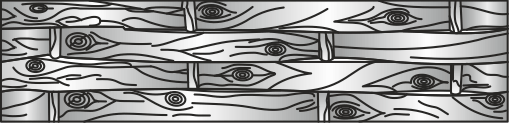 П1Б9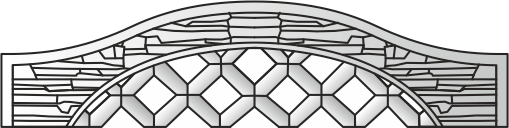 Д8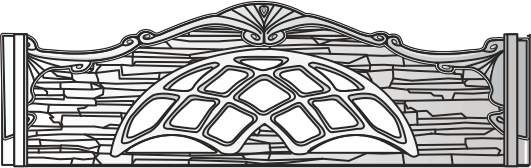 НОВИНКАД8НОВИНКАБ8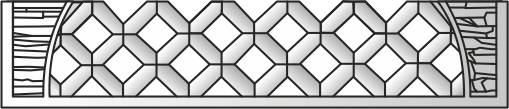 Д7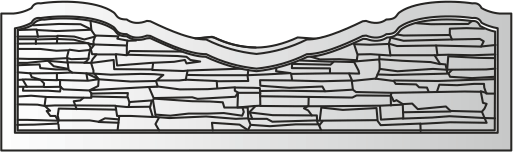 НОВИНКАД7НОВИНКАБ7	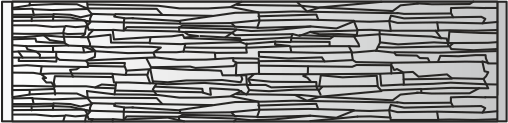 Б3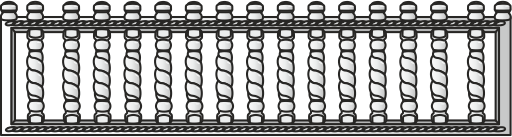 Б3Р4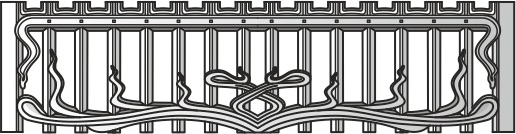 НОВИНКАБ2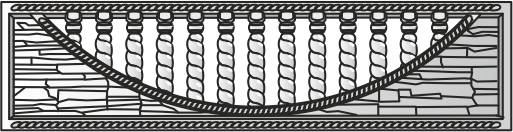 Б2Д5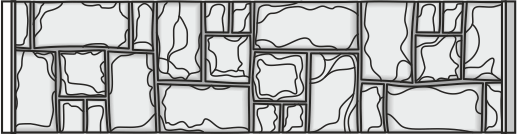 Б1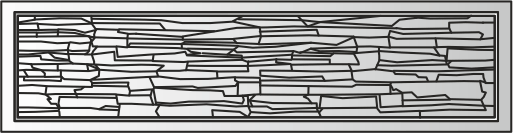 Б1А3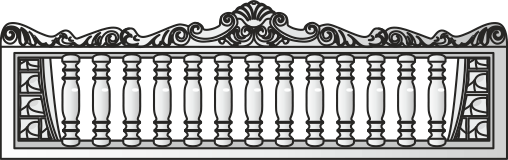 А4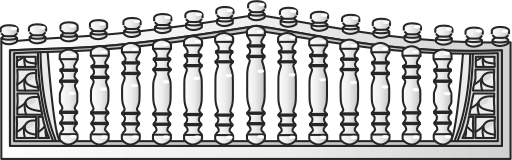 А4А2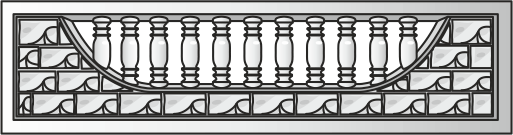 А8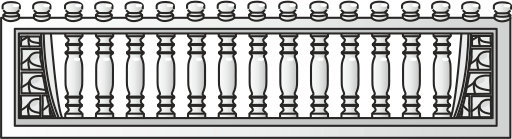 А8А1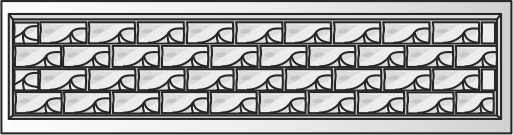 А9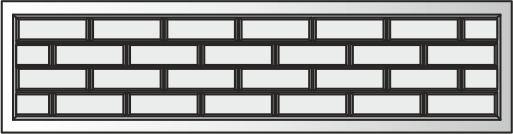 А9А7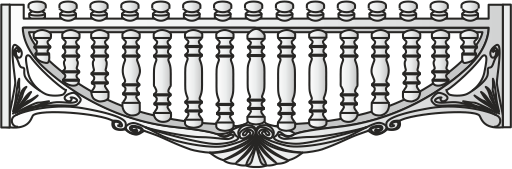 А6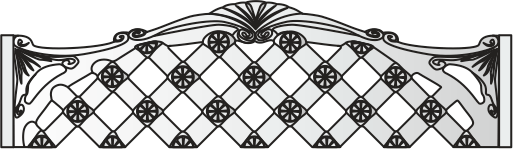 А6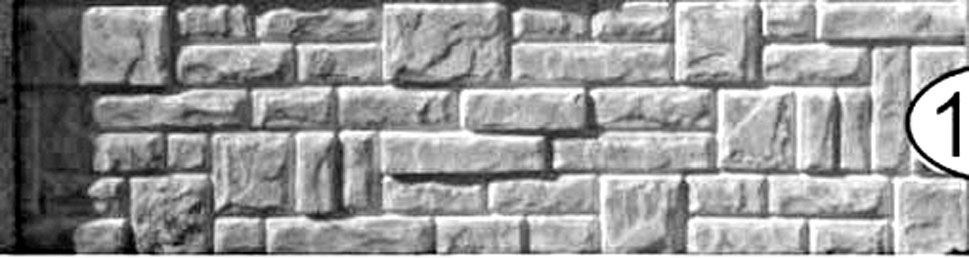 А10НОВИНКА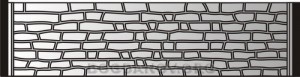 А11НОВИНКАА11НОВИНКА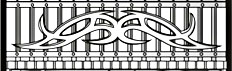 Р5НОВИНКА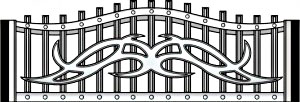 Р6НОВИНКАР6НОВИНКАА5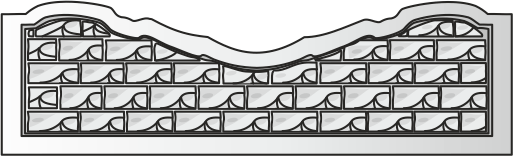 Б6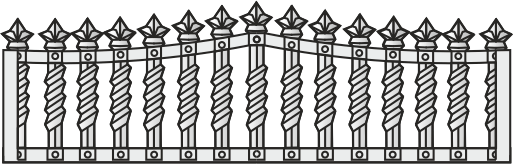 Б6В3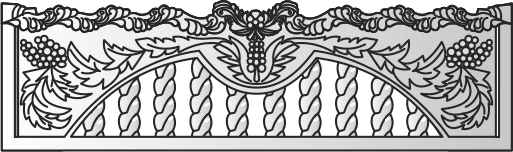 Б5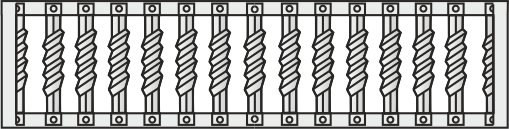 Б5Б4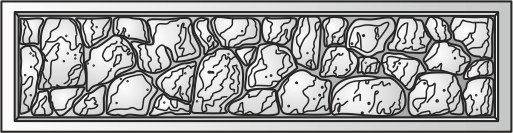 П7 НОВИНКА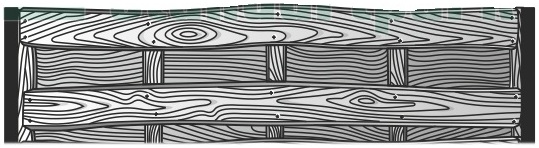 П7 НОВИНКАП9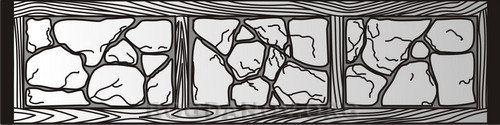 К5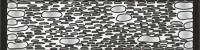 К5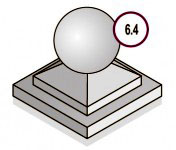 Шар на подставке 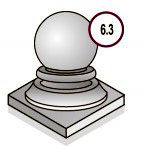 Шар на подставке 250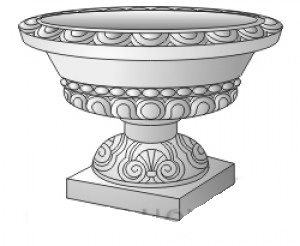 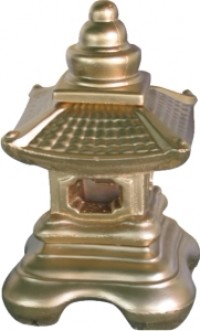 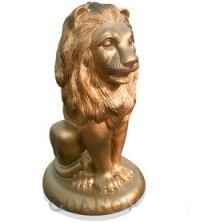 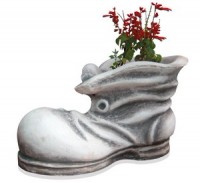 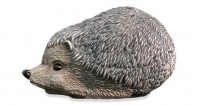 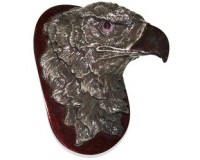 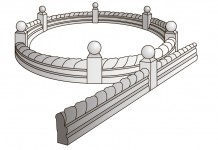 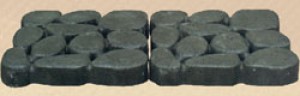 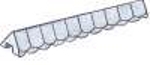 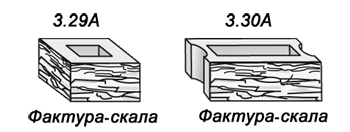 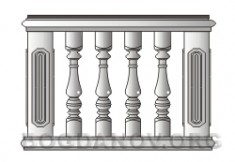 